27.05.2020 r.Pamiętaj o spotkaniu na Skype o godz. 9.00. Wydrukuj sobie karty pracy. Do zobaczenia. Jeśli nie masz takich możliwości, po prostu wykonaj zadania.Edukacja polonistyczna.Przeczytaj.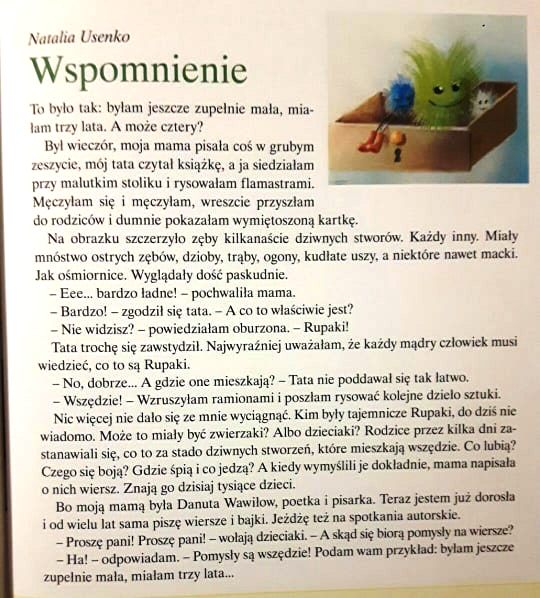 Wykonaj zadania. 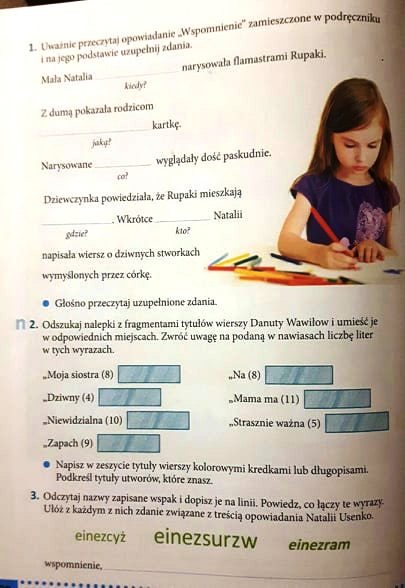 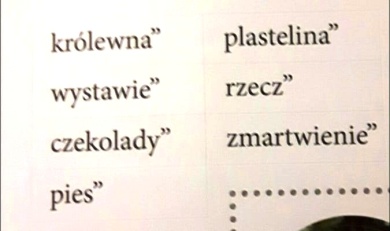 Edukacja matematyczna.Wykonaj zadania.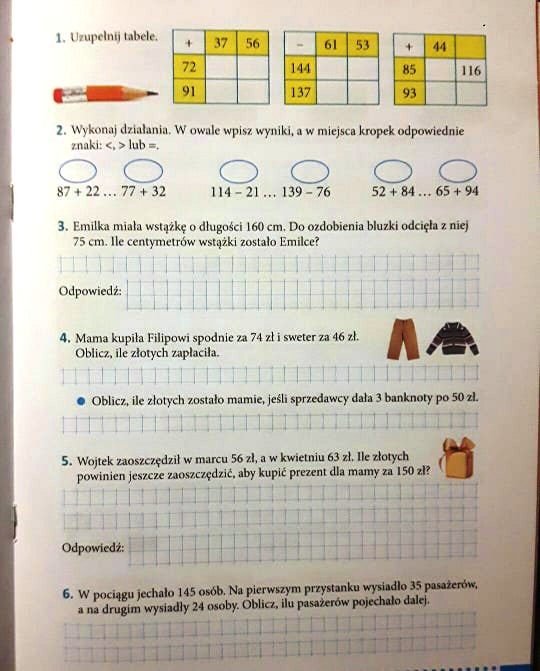 Edukacja przyrodnicza.Woda w przyrodzie.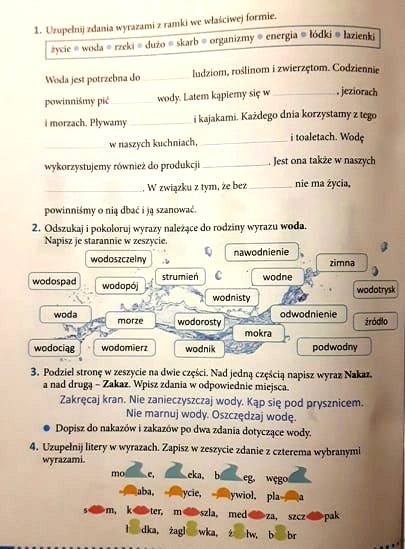 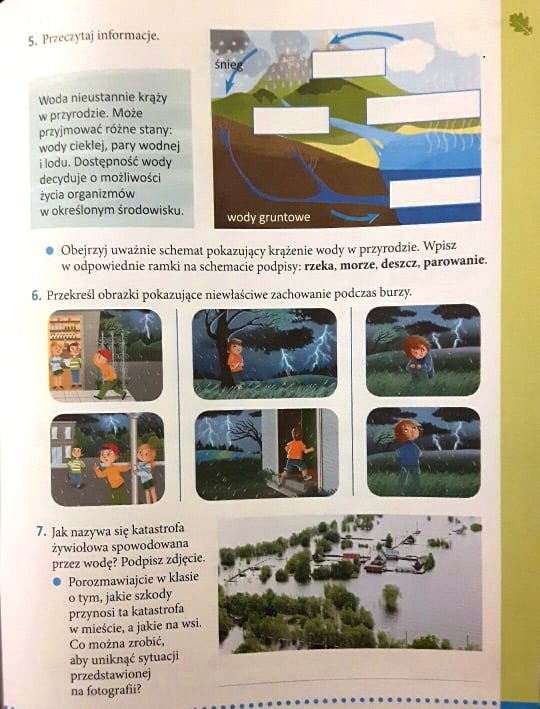 